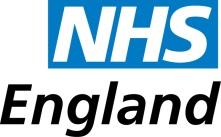 Leeds workshop IRC and Prison Primary Care and dental specs  3rd DecemberMalmaison, 1 Swinegate, LS1 4AG10am - 3.30pm Room – ‘work and play 4’Chair: Sarah Bromley To note the room will be set up with 3 separate sections 1) IRC 2) Prison 3) DentalITEMTIMERegistration10.00 -10.30Welcome by the Chair10.30 – 10.45 General overarching messages per specification to manage discussions.10.45-11.00General questions raised by consultation process to be considered in the discussion groups 11.00-11.201st session working through the primary care and dental specifications.Small groups to consider the changed language, amends and additions per document as small group exercises.Tables will be facilitated.11.20-12.30Lunch (will be provided)12.30-13.152nd session working through the primary care and dental specificationsSmall groups to consider the changed language, amends and additions per document as small group exercises.Tables will be facilitated 13.15-15.15.Wash up by the Chair15.15 – 15.30